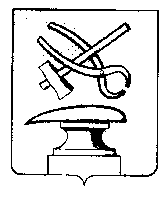 Российская ФедерацияПензенская областьСОБРАНИЕ ПРЕДСТАВИТЕЛЕЙ  ГОРОДА КУЗНЕЦКА                                       РЕШЕНИЕОб утверждении Правил  производства работ попрокладке и переустройству подземных инженерных сооружений и коммуникаций в городе КузнецкеПринято Собранием представителей города Кузнецка 22 октября 2015 года          В соответствии с Федеральным законом  от 06.10.2003 № 131-ФЗ «Об общих принципах организации местного самоуправления в Российской Федерации»,   руководствуясь ст.  21 Устава города Кузнецка Пензенской области,Собрание представителей города Кузнецка решило:1. Утвердить Правила производства работ по прокладке и переустройству подземных инженерных сооружений и коммуникаций в городе Кузнецке согласно приложению.2. Признать утратившими силу:- решение Кузнецкого городского Собрания представителей от 17.01.2002 № 3 «О мерах по укреплению дисциплины при производстве земляных работ с временным использованием городских территорий»;- решение Собрания представителей города Кузнецка от 26.10.2006 № 212-40/4 «О внесении изменений в решение Кузнецкого городского Собрания представителей от 17.01.2002 №  3 «О мерах по укреплению дисциплины при производстве земляных работ с временным использованием городских территорий»;- решение Собрания представителей города Кузнецка от 28.01.2005         №  4 «О приведении некоторых решений Кузнецкого городского Собрания представителей в соответствие с действующим налоговым законодательством».3. Настоящее решение подлежит официальному опубликованию.4. Настоящее решение вступает в силу на следующий день после официального опубликования. 5. Контроль за исполнением настоящего решения возложить на первого заместителя главы администрации города Кузнецка Трошина В.Е. Глава  города Кузнецка                                                              В.А. Назаров22.10.2015 № 117-16/6Приложениек решению Собрания представителей города Кузнецкаот  22.10.2015  № 117-16/6Правила производства работ попрокладке и переустройству подземных инженерных сооружений и коммуникаций в городе Кузнецке1. Общие положения1.1. Настоящие Правила разработаны в целях укрепления дисциплины при осуществлении земляных работ, связанных с временным использованием  территории города Кузнецка при прокладке и переустройстве, ремонте подземных инженерных сооружений и коммуникаций, для усиления контроля за сроками осуществления земляных работ,  за восстановлением нарушенного благоустройства после производства земляных работ в городе Кузнецке.1.2. Настоящие Правила обязательны для всех юридических и физических лиц, независимо от форм собственности, ведущих проектирование, строительство и осуществляющих эксплуатацию подземныхинженерных сооружений и коммуникаций.1.3. Правила определяют порядок предоставления разрешительной документации на осуществление земляных работ при прокладке, реконструкции и ремонте подземных инженерных сооружений и коммуникаций, порядок осуществления земляных работ, порядок приемки территории после выполнения  работ по восстановлению нарушенного благоустройства после окончания производства земляных работ.1.4. Расположение подземных инженерных коммуникаций и сооружений в пределах  территории города Кузнецка  определяется проектом, согласованным с отделом архитектуры и градостроительства администрации города Кузнецка, службами жилищно-коммунального хозяйства, энергетики,  транспорта и связи или схемой прокладки подземных коммуникаций.1.5. Прокладка подземных коммуникаций  осуществляется  закрытым и открытым способами.Целесообразность применения способов прокладки определяется в каждом случае проектной документацией с учетом местных условий.При осуществлении работ на автомобильных дорогах с асфальтовым покрытием, производимых закрытым способом (проколом) необходимо выкопать приямок, расположенный не менее 1,5 м от обочины дороги.1.6. Работы по прокладке подземных коммуникаций должны планироваться в соответствии с годовыми и перспективными планами застройки и реконструкции территории города Кузнецка.1.7. Реконструкция существующих и прокладка новых подземных коммуникаций должна производиться одновременно с реконструкцией дорожно-транспортных сооружений.1.8. Комплексное благоустройство  территорий города Кузнецка должно производиться только после завершения работ по прокладке и переустройству подземных коммуникаций.1.9. ЗАПРЕЩАЕТСЯ:- при осуществлении земляных работ откачка воды на проезжую часть дороги и тротуар;- складирование грунта  при осуществлении земляных работ на проезжую часть дороги и тротуар.2. Порядок выдачи разрешительной документации на производство работ2.1. До начала проектно-исполнительных работ направление трасс подземных коммуникаций должно быть согласовано с отделом архитектуры и градостроительства администрации города Кузнецка и соответствующей эксплуатационной службой.Изменение направления или смещение ранее запроектированных трасс подземных инженерных коммуникаций подлежит обязательному согласованию с указанными выше службами в листе согласования.2.2. При проектировании строительства дорог и транспортных магистралей, инженерных коммуникаций, реконструкции существующих сетей и дорожных покрытий необходимо предусматривать закладку на пересечении с улицами каналов, футляров и гильз для перспективной прокладки инженерных коммуникаций, а также учитывать в сметно-финансовых расчётах затраты, необходимые для возмещения ущерба при повреждении дорожных покрытий, тротуаров, площадей, зелёных зон, объектов благоустройства города при прокладке подземных инженерных коммуникаций.2.3. Выполнение работ, связанных с прокладкой и переустройством подземных инженерных коммуникаций,  разрешается только при наличии разрешения (ордера) на право осуществления земляных работ.2.4. Разрешение (ордер) на осуществлении земляных работ предоставляется отделом городского хозяйства администрации города Кузнецка  при наличии необходимой документации для осуществления земляных работ, наличии на месте осуществления работ материалов, оборудования и механизмов, необходимых для осуществления работ, элементов ограждения, переходов и дорожных знаков.2.5. Для получения разрешения (ордера) на осуществление  земляных работ заказчик обязан:а) предоставить заявление, технические условия на осуществление работ, проект или схему осуществления земляных работ (с указанием длины протяженности трассы, расположения дорог, тротуаров, газонов, покрытия на месте осуществления работ (грунт, асфальт, щебень) для рассмотрения;б) получить лист согласования на осуществление земляных работ для согласования с городскими службами условий осуществления работ, предприятиями и организациями города Кузнецка, подземные инженерные сети которых расположены на территории города Кузнецка;в) при осуществлении земляных работ с нарушением асфальтового покрытия заказчик предоставляет договор с дорожно-ремонтным предприятием на восстановление покрытия и гарантийное письмо с указанием сроков восстановления асфальтового покрытия.Заключение договора не снимает ответственности с заказчика за своевременное и качественное восстановление нарушенного благоустройства;г) заключить договор подряда на осуществление земляных работ с указанием сроков и условий выполнения работ.2.6. Разрешение (ордер) на осуществление земляных работ предоставляется заказчику или подрядчику согласно условий договора подряда на осуществление земляных работ. Срок земляных работ определяется в зависимости от длины прокладываемых сетей, со сроком исполнения до 1 месяца, т.е. 30 дней.2.7. Работы, связанные с разрытием проездов, должны производиться в 2-3 смены, на дорогах  с движением общественного транспорта – в ночное время, а при закрытии движения – круглосуточно.2.8. Предоставленное разрешение (ордер) на осуществление  земляных работ должно находиться на месте производства работ и предъявляться работникам отдела городского хозяйства администрации города Кузнецка, сотрудникам ГИБДД, ОМВД России по городу Кузнецку, ПЧ-8 ФПС ГУМ ЧС по их требованию.2.9. По истечении установленного для осуществления работ срока, указанного в разрешении (ордере), он теряет силу и не может служить основанием для осуществления работ.Продолжение работ по просроченному разрешению (ордеру) считается самовольным разрытием и влечет за собой ответственность в соответствии с законодательством.В случае, когда исполнитель работ не может по независимым от него причинам уложиться в указанный в разрешении (ордере) срок, необходимый для завершения работ, он обязан продлить срок действия разрешения (ордера).3. Обязанности производителя работПроизводитель работ обязан:3.1. Место осуществления работ оградить щитами, установить на траншее пешеходные мостки, дорожные знаки, ночное освещение, вывесить аншлаг с указанием наименования организации, осуществляющей работы, номер телефона, фамилию ответственного за осуществление работ.3.2. Перед началом земляных работ непосредственно на месте  работ уточнить с владельцами существующих в данном месте подземных и инженерных коммуникаций места их взаимного пересечения и вскрыть вручную пересекаемые существующие коммуникации.После завершения монтажных работ до засыпки вновь построенных коммуникаций места пересечения существующих коммуникаций предъявить их владельцам для осмотра на предмет отсутствия повреждений.Ответственность за поврежденные существующие коммуникации и финансирование по их восстановлению несет производитель работ.3.3. Завезти не позднее, чем за сутки перед началом работ материалы и складировать их в пределах ограждений части участка, не заваливать грунтом и материалами действующие инженерные сети, люки, колодцы и подъезды к ним, уличные лотки и канавы для стока воды, зелёные насаждения.3.4. Установку колодцев инженерных коммуникаций производить на одном уровне с полотном дороги, тротуара, грунтового и щебеночного покрытия. Колодцы должны быть оборудованы крышками с обечайкой.3.5. При нарушении асфальтового покрытия на месте осуществления pa6oт производитель работ обязан:а) выемку грунта  производить на вывоз, обратную засыпку траншеи производить только чистым песком с послойным уплотнением. Восстановление асфальтового покрытия производить в соответствии с существующей конструкцией дороги, тротуара;б) при просадке восстановленного асфальтового покрытия выполнить работы по его повторному восстановлению за счёт собственных средств в течение года;3.6. Уборку строительного мусора и подчистку места работ производить одновременно с основными работами.3.7. Снять временное ограждение только после восстановления покрытия, гарантирующего безопасность движения транспорта и пешеходов.3.8. Восстановить на месте  работ нарушенное благоустройство и сдать заказчику совместно с подрядчиком отведенную для осуществления работ территорию представителям отдела городского хозяйства администрации города Кузнецка, а проезжую часть дороги – представителю предприятия, обслуживающего автомобильные дороги города Кузнецка.4. Аварийные работы4.1. При производстве работ, связанных с немедленным устранением аварии на сетях, разрешается приступить к ремонту под личную ответственность производителя работ при обязательном сообщении об этом в отдел городского хозяйства администрации города Кузнецка с последующим оформлением разрешения на осуществление земляных аварийных работ и согласованием с ОГИБДД ОМВД России по городу Кузнецку, ПЧ-8 ФПС ГУ МЧС России по Пензенской области и городскими службами смежные с местами аварии подземные сооружения.4.2. Организации, получившие вызов, обязаны согласовать условия осуществления работ на схеме производства работ.4.3. На схеме осуществления  земляных аварийных работ должны быть подробно указаны расположение сетей, на которых ведутся работы по устранению аварии, место работ, расположение дорог, тротуаров, газонов.4.4. Разрешение на осуществление  аварийных земляных работ предоставляется на трое суток.4.5. В случае если аварийные работы выполняются сроком более 3 суток, необходимо продлить срок действия разрешения.Продолжение работ по просроченному разрешению считается самовольным разрытием и влечёт за собой ответственность в соответствии с законодательством.4.6. После ликвидации аварии место работы должно быть благоустроено и сдано представителям отдела городского хозяйства администрации города Кузнецка не позднее 24 часов после окончания работ.4.7. Организации, владельцы сетей, осуществляющие работы и не имеющие возможности выполнить работы по восстановлению асфальтового покрытия, газонов и зелёных насаждений, должны перед началом работ заключить договор на восстановление благоустройства на месте осуществления работ.Заключение договора не снимает ответственности за своевременное и качественное восстановление нарушенного благоустройства.4.8. При осуществлении работ на улицах и автомобильных дорогах с асфальтовым покрытием выемка грунта должна производиться на вывоз, обратная засыпка траншей, котлованов производится только чистым песком и послойным уплотнением, дорожное покрытие восстанавливается в соответствии с существующей конструкцией дороги.В других случаях восстановление нарушенного благоустройства определяется условиями договора.4.9. При просадке восстановленной проезжей части дороги и тротуаров организация, владельцы сетей, осуществляющие  работы, обязаны производить восстановление покрытия за счёт собственных средств в течение года.4.10. В зимнее время запрещается производить откачку воды на проезжую часть дороги, а при ликвидации аварии, допустившей в результате утечки образование наледи, необходимо немедленно произвести скалывание льда на проезжей части дороги и тротуара и обеспечить его вывоз.5. Ответственность за нарушение Правил5.1. Контроль за своевременным осуществлением  земляных работ, состоянием ранее восстановленных участков дорожного покрытия и тротуаров, благоустройством осуществляет отдел городского хозяйства администрации города Кузнецка.5.2. При обнаружении самовольных разрытий организации или владельцем сетей немедленно вручается предписание о запрещении их осуществления и составляется протокол об административном правонарушении в соответствии с законодательством.5.3. Ответственность за ущерб, причинённый организациям, собственникам или гражданам в результате ДТП или несчастных случаев при осуществлении  земляных работ несёт ответственный за осуществление работ.Ответственность за небрежность или халатность при восстановлении благоустройства после осуществления земляных работ полностью несёт заказчик.5.4. При обнаружении нарушения благоустройства после осуществления работ составляется протокол об административном правонарушении в соответствии с законодательством.